Обобщение (справка) судебной практики о привлечении к административной ответственности лиц, допустивших нарушения законодательства в сфере образования и лицензированияВо исполнение плана работы Департамента надзора и контроля в сфере образования Министерства образования и науки Республики Татарстан (далее – Департамент) подготовлено обобщение судебной практики о привлечении к административной ответственности лиц, допустивших нарушения законодательства в сфере образования и лицензирования за январь 2018 года.В период с 01.01.2018 по 31.01.2018 судами общей юрисдикции рассмотрено 14 дел о привлечении к административной ответственности, возбужденных должностными лицами Департамента, из них мировым судьей судебного участка 
№ 1 по Новошешминскому судебному району Республики Татарстан – 1 дело, судьей Зеленодольского городского суда Республики Татарстан – 1 дело, мировым судьей судебного участка № 11 по Нижнекамскому судебному району Республики Татарстан – 1 дело, мировым судьей судебного участка № 1 по Пестречинскому судебному району Республики Татарстан – 1 дело, мировым судьей судебного участка № 8 по Вахитовскому судебному району города Казани – 1 дело, судьей Сармановского районного суда Республики Татарстан – 1 дело, мировым судьей судебного участка № 3 по Советскому судебному району города Казани – 1 дело, мировым судьей судебного участка № 1 по Черемшанскому  судебному району Республики Татарстан – 2 дела, мировым судьей судебного участка № 1 по Сармановскому судебному району – 2 дела, мировым судьей судебного участка № 1 по Рыбно-Слободскому судебному району – 2 дела, судьей Елабужского городского суда Республики Татарстан – 1 дело.За отчетный период все составленные протоколы должностными лицами Департамента признаны законными, лица, в отношении которых возбуждены административные дела, привлечены к ответственности.В 8 административных делах суд ограничился устным замечанием, признав правонарушение малозначительным (ст. 2.9 КоАП РФ), в 1 административном деле суд назначил привлекаемому лицу наказание в виде предупреждения, в 3 административных делах суд назначил привлекаемым лицам наказание в виде штрафа в размере 10 000 рублей, в 1 административном деле суд назначил привлекаемому лицу наказание в виде штрафа в размере 75 000 рублей, в 1 административном деле суд назначил привлекаемому лицу наказание в виде приостановления деятельности сроком на семь суток.Правовые позиции судов.1. Неисполнение предписания, вынесенного уполномоченным лицом Департамента надзора и контроля в сфере образования Министерства образования и науки Республики Татарстан, влечет привлечение к административной ответственности по ч. 1 ст. 19.5 КоАП РФ.Мировым судьей судебного участка № 1 Рыбно-слободского судебного района Республики Татарстан рассмотрено административное дело в отношении МБУДО по ч. 1 ст. 19.5.Уполномоченным лицом Департамента надзора и контроля в сфере образования в отношении МБУДО составлен протокол об административном правонарушении за неисполнение предписания об устранении нарушений. МБУДО  не исполнило предписание, вынесенное уполномоченным лицом Департамента надзора и контроля в сфере образования к установленному сроку в полном объеме, поскольку не были представлены документы, подтверждающие создание безопасных условий обучения, воспитания обучающихся, присмотра и ухода за обучающимися, работниками МБУДО  в соответствии с требованиями статей 28, 41 Федерального закона от 29.12.2012 года № 273-ФЗ «Об образовании в Российской Федерации» в части представления лицензии на право осуществления медицинской деятельности или договора на медицинское обслуживание обучающихся МБУДО, заключенного с медицинской организацией, в приложении которого указан адрес осуществления медицинской деятельности – юридический/фактический адрес МБУДО. Вина юридического лица МБУДО подтвердилась соответствующим протоколом об административном правонарушении, копией предписания, актом проверки, приказом о проведении внеплановой документарной проверки юридического лица.При таких обстоятельствах действия МБУДО были квалифицированы по части 1 статьи 19.5 КоАП РФ – невыполнение в установленный срок законного предписания органа (должностного лица), осуществляющего государственный надзор (контроль), муниципальный контроль, об устранении нарушений законодательства. При назначении наказания мировой судья учел характер совершенного правонарушения, личность правонарушителя и принял решение об объявлении устного замечания.Постановление мирового судьи судебного участка № 1 Рыбно-Слободского судебного района Республики Татарстанот 31.01.2018 № 5-65/182. В случае, если у педагогических работников, которые состоят в штате лицензиата или привлечены им на ином законном основании образовательный ценз не соответствует требованиям установленным законодательством Российской Федерации в области образования (отсутствует высшее профессиональное образование или среднее профессиональное образование в областях, соответствующих профилям обучение, и дополнительное профессиональное образование по направлению подготовки «Образование и педагогика» без предъявления требований к стажу работы), это является грубым нарушением лицензионных требований и влечет привлечение к административной ответственности по части 3 статьи 19.20 КоАП РФ.Судьей Елабужского городского суда Республики Татарстан рассмотрено административное дело в отношении ЧПОУ по ч. 3 ст. 19.20 КоАП РФ.Уполномоченным лицом Департамента надзора и контроля в сфере образования был составлен протокол об административном правонарушении в отношении юридического лица – ЧПОУ, поскольку в ходе проверки было установлено, что образовательный ценз мастеров производственного обучения ЧПОУ не соответствует требованиям, установленным законодательством Российской Федерации в области образования, а именно – отсутствует высшее профессиональное образование или среднее профессиональное образование в областях, соответствующих профилям обучения, и дополнительное профессиональное образование по направлению подготовки «Образование и педагогика» без предъявления требований к стажу работы. Данные действия были квалифицированы уполномоченным лицом Департамента надзора и контроля в сфере образования как грубое нарушение лицензионных требований и условий, предусмотренных специальным разрешением (лицензией) при осуществлении деятельности, не связанной с извлечением прибыли (часть 3 статьи 19.20 КоАП РФ).Суд согласился с доводами уполномоченного лица Департамента надзора и контроля в сфере образования, подтвержденными протоколом об административном правонарушении, приказом Министерства образования и науки РТ, актом проверки органом государственного контроля (надзора) в сфере образования, предписанием об устранении нарушений и другими документами. ЧПОУ было признано виновным в совершении административного правонарушения, предусмотренного частью 3 статьи 19.20 КоАП РФ и было вынесено наказание в виде административного приостановления деятельности сроком на семь суток.Постановление судьи Елабужского городского судаРеспублики Татарстан от 16.01.2018 № 5-15/20183. Отсутствие представителя не препятствует полному, объективному и своевременному выяснению обстоятельств дела и разрешению его в соответствии с законом. При этом, представителем может быть заявлено ходатайство о рассмотрении дела без его участия и о приобщении к материалам дела соответствующих документов.Мировым судьей судебного участка № 1 Рыбно-слободского судебного района Республики Татарстан рассмотрено административное дело в отношении МБУДО по ч. 1 ст. 19.5.Уполномоченным лицом Департамента надзора и контроля в сфере образования в отношении МБУДО составлен протокол об административном правонарушении за неисполнение предписания об устранении нарушений. МБУДО  не исполнило предписание, вынесенное уполномоченным лицом Департамента надзора и контроля в сфере образования к установленному сроку в полном объеме, поскольку не были представлены документы, подтверждающие создание безопасных условий обучения, воспитания обучающихся, присмотра и ухода за обучающимися, работниками МБУДО  в соответствии с требованиями статей 28, 41 Федерального закона от 29.12.2012 года № 273-ФЗ «Об образовании в Российской Федерации» в части представления лицензии на право осуществления медицинской деятельности или договора на медицинское обслуживание обучающихся МБУДО, заключенного с медицинской организацией, в приложении которого указан адрес осуществления медицинской деятельности – юридический/фактический адрес МБУДО. Представитель МБОУДО в суд не явился, обратился с ходатайством о рассмотрении дела без его участия. Также представитель МБУДО просил приобщить к материалам дела следующие документы: Договор о предоставлении услуг по оказанию первой медицинской помощи, Договор № 1 об оказании безвозмездных медицинских услуг, договор на медицинское обслуживание обучающихся и другие документы. Судом вынесено решение о рассмотрении административного дела в отсутствие представителя МБУДО и приобщении к делу соответствующих документов.Суд установил, что вина юридического лица МБУДО подтверждается соответствующим протоколом об административном правонарушении, копией предписания, актом проверки, приказом о проведении внеплановой документарной проверки юридического лица.При таких обстоятельствах действия МБУДО были квалифицированы по части 1 статьи 19.5 КоАП РФ – невыполнение в установленный срок законного предписания органа (должностного лица), осуществляющего государственный надзор (контроль), муниципальный контроль, об устранении нарушений законодательства. При назначении наказания мировой судья учел характер совершенного правонарушения, личность правонарушителя и принял решение об объявлении устного замечания.Постановление мирового судьи судебного участка № 1 Рыбно-Слободского судебного района Республики Татарстанот 31.01.2018 № 5-64/18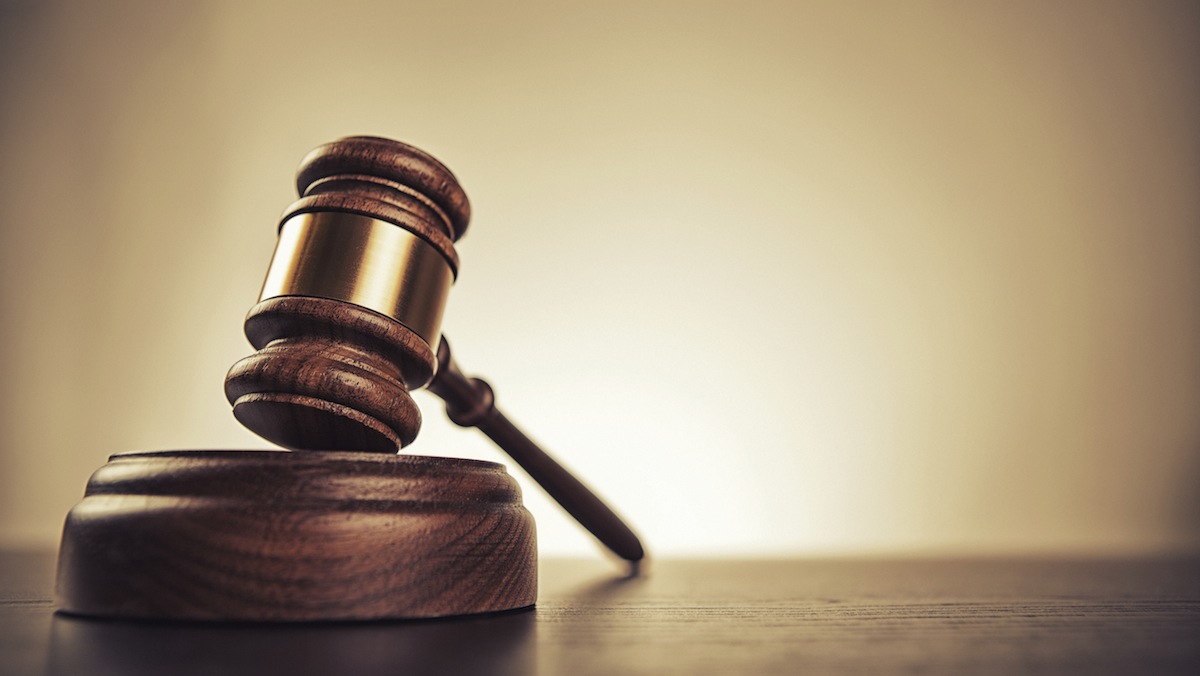 